Serving Fremont, Chaffee and Custer Counties 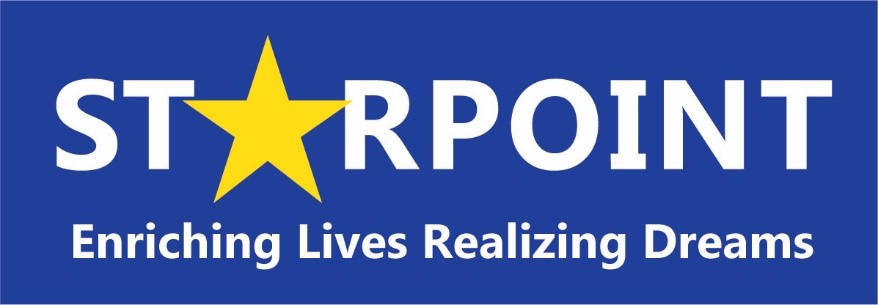 700 S. 8th Street, Canon City CO 81212       Phone: 719-275-1616       Fax: 719-275-4619Bryana Marsicano, Chief Executive OfficerStarpoint  Board of Directors MeetingJune 23rd, 2022 at 6:00 PMHeld at the Starpoint Admin Building and via Zoom 
 https://us02web.zoom.us/my/starpointceo?pwd=Z01yelFZQWNPcnFKNURsclRSSjIvdz09Meeting ID: 268 825 6018 	Passcode:  222222       Salida Wifi: SPS@l1d@Meeting AgendaCall to Order							Board PresidentIntroduction of Guests and Public Comments		Board PresidentAction Item – Review and acceptance of 			Secretary		May Meeting Minutes	Report – Financials and Financial Report			Colette MartinAction Item – Conflict Free Case Management Review	Bryana Marsicano		and decision of next stepsAction Item – Approval of EHS Quality Improvement  	Bryana Marsicano		Narrative for FY2022-2023Report -  Early Head Start – Board Report	 		Martha SagerReport – Chief Executive Officer Report and Updates	Bryana Marsicano	Executive Session						Board Members onlyAdjourn							Board President*Executive session requested to review legal matters and CEO annual contract. 